Effects of the early Toarcian Anoxic Event on ichthyosaur body size and faunal composition in the Southwest German BasinErin E. Maxwell, Peggy VincentSupplementary Table 1.—Specimen list and measurement data for Stenopterygius quadriscissus. Note that only approximate geographic provenance is available as these are historical finds. All measurements are in millimetres. Specimens for which all 6 measurements were not available were included in the lower jaw mean length analysis, but not the PCA analysis.Supplementary Figure 1.—Plot of lower jaw length against stratigraphic occurrence for all specimens of S. quadriscissus (juveniles included). The dashed line represents the maturity cutoff. Circled points are embryos (i.e., preserved inside the body cavity of a larger specimen); grey points are gravid females.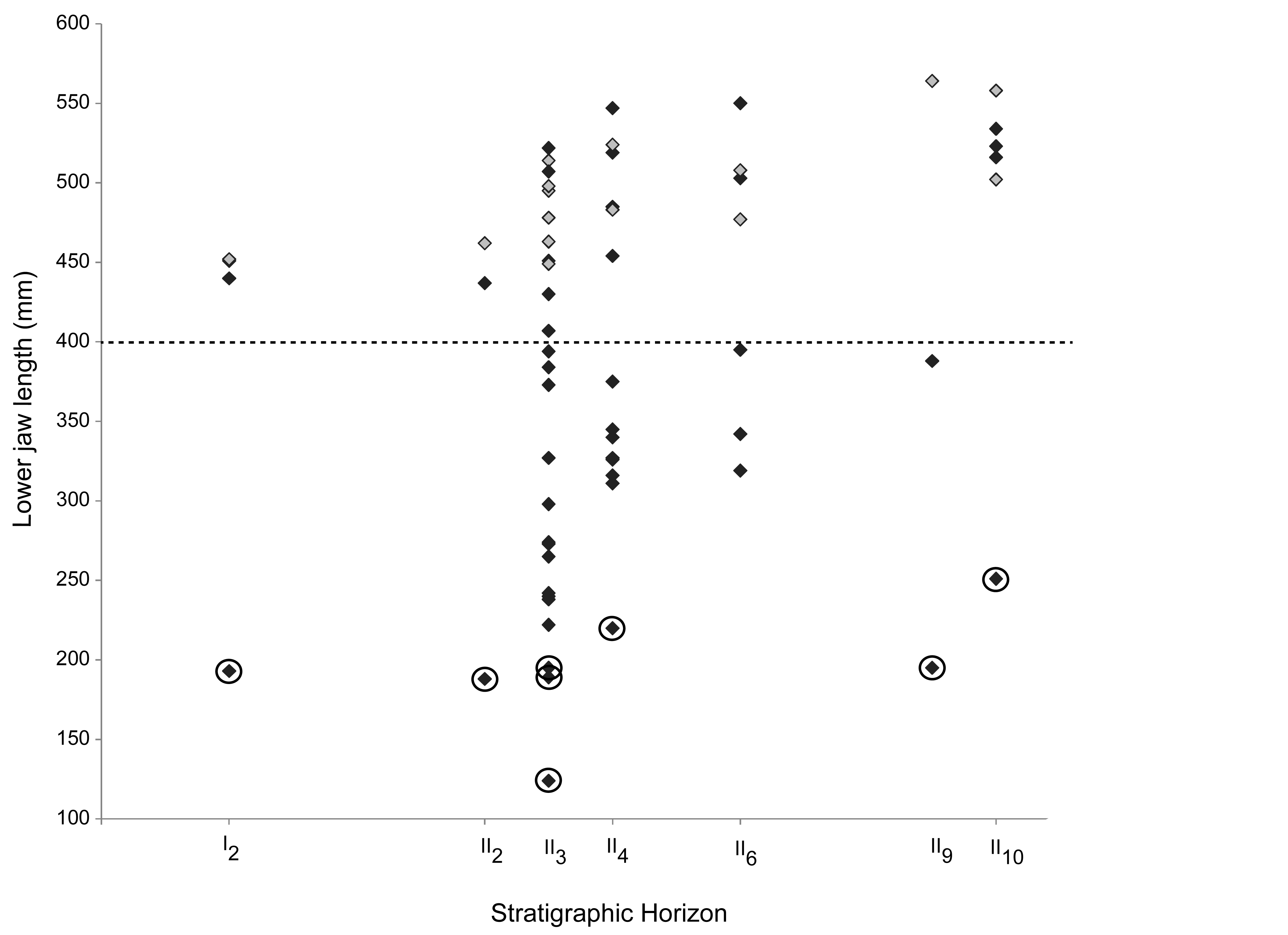 SpecimenProvenanceStratigraphic horizonLength lower JawLength premaxillaLength humerusLength radiusLength ischio-pubisLength femurz-scoreSMNS 51824OhmdenI24402315149SMNS 52036HolzmadenI245124573285953-0.30SMNS 51554OhmdenI245224368265947-0.26SMNS 56856Zell unter AichelbergII243725176305957-0.13SMNS 54062HolzmadenII246223679316963-0.15SMNS 58881OhmdenII3407197803770580.05SMNS 55934Zell unter AichelbergII343023266235946-0.10SMNS 6293HolzmadenII344923981326860-0.02SMNS 3775HolzmadenII3451247933592740.11SMNS 54816HolzmadenII346322185347263-0.02SMNS 10460HolzmadenII347823787348368-0.15SMNS 54064HolzmadenII349526489347366-0.12SMNS 51948Zell unter AichelbergII349825088337266-0.34SMNS 55343OhmdenII3507254862965SMNS 50963Zell unter AichelbergII351427298379676-0.06GPIT 1491/8HolzmadenII3522251993585740.04SMF 457HolzmadenII4454240713168590.17SMNS 80234OhmdenII448380347558SMNS 80115SchlierbachII4485250101449283-0.16SMNS 55748HolzmadenII4519282994383820.14SMNS 16811HolzmadenII45242571063991800.15SMNS 50165HolzmadenII45472808634GPIT 1491/1HolzmadenII6477261964099740.08SMNS 15033HolzmadenII65032431044583830.178SMNS 7402HolzmadenII6508263964276700.14GPIT 1491/9OhmdenII65502641073899800.16MHH 1981/33HolzmadenII95643071094177770.14SMNS 51142HolzmadenII105162481054191800.17SMNS 8664HolzmadenII10523258GPIT 1491/2HolzmadenII1053427810343101740.12SMNS 53001Zell unter AichelbergII105582881074187800.17